2019年上海市普通高中学业水平合格性考试物理试卷（2019年6月）考生注意：1、试卷满分100分，考试时间60分钟。2、本考试分设试卷和答题纸。试卷包括三大部分，第一部分为单项选择题，第二部分为实验题，第三部分为简答题。3、答题前，务必在答题纸上填写姓名、报名号、考场号和座位号，并将核对后的条形码贴在指定位置上。作答必须涂或写在答题纸上，在试卷上作答一律不得分。第一部分的作答必须涂在答题纸上相应的区域，第二、第三部分的作答必须写在答题纸上与试卷题号对应的位置。一、单项选择题（共80分，1至25题每小题2分，26至35题每小题3分。每小题只有一个正确选项）β射线是（    ）（A）质子流			（B）中子流			（C）电子流			（D）光子流一个铀原子核23592U内的质子数为（    ）（A）92			（B）143		（C）235		（D）327由牛顿第一定律引出的一个重要物理概念是（    ）（A）惯性		（B）位移		（C）速度		（D）加速度描述振动强弱的物理量是（    ）（A）周期		（B）频率		（C）振幅		（D）波速标志分子热运动平均动能大小的物理量是（    ）（A）温度		（B）体积		（C）压强		（D）密度北斗卫星定位系统中，卫星与地面设备间用于传递信息的电磁波属于（    ）（A）X射线			（B）紫外线			（C）红外线			（D）无线电波卢瑟福基于α粒子散射实验提出了（    ）（A）原子核的结构模型			（B）原子内存在电子的假设（C）原子的核式结构模型			（D）原子内存在质子的假设静电场的电场线可能（    ）（A）相交		（B）相切		（C）闭合		（D）平行如图，在电荷量为Q的正点电荷的电场中，电荷量为q的检验电荷受到的电场力大小为F，则检验电荷处的电场强度（    ）（A）大小为，方向向右			（B）大小为，方向向右（C）大小为，方向向左			（D）大小为，方向向左直流电动机工作时，将（    ）（A）机械能转化为电能			（B）化学能转化为电能（C）电能转化为机械能			（D）电能转化为化学能一列向右传播的机械波在某时刻的波形如图所示。质点A刚开始振动时的运动方向（    ）（A）向上		（B）向下		（C）向左		（D）向右已知F1、F2是力F的两个分力，则它们之间的矢量关系是（    ）如图，绕OOʹ轴旋转的门上有A、B两点，它们的角速度大小分别为ωA和ωB、线速度大小分别为vA和vB，则（    ）（A）ωA＞ωB		（B）ωA＜ωB（C）vA＞vB		（D）vA＜vB根据磁感应强度的定义式B = ，磁感应强度B的单位T等价于（    ）（A）		（B）		（C）		（D）如图，通有电流I的直导线处于方向向右的磁场中。该导线所受磁场力的方向（    ）（A）向上		（B）向下		（C）向左		（D）向右不带电的两物体A和B相互摩擦后，A带正电，B带负电。其中的原因是（    ）（A）质子从B转移到A			（B）质子从A转移到B（C）电子从B转移到A			（D）电子从A转移到B闭合导电线圈的一部分在磁场中运动，线圈内感应电流I的方向与线圈的运动方向关系符合物理原理的是（    ）一定质量的气体在体积不变时，压强p随温度T变化的图线是（    ）如图，小磁针甲和乙所在位置与通有电流I的圆环共面。两小磁针静止时，它们的N极指向是（    ）（A）两者均向外			（B）甲向里，乙向外（C）两者均向里			（D）甲向外，乙向里分别将三个小球从同一位置以相同速率向上、向下和水平抛出。不计空气阻力，在小球落到同一水平地面时（    ）（A）三小球的速率相同			（B）水平抛的速率最大（C）向上抛的速率最小			（D）向下抛的速率最大大小分别为2 N和4 N的两个力作用在同一质点上，这两个力的合力大小可能为（    ）（A）0		（B）1 N		（C）4 N		（D）8 N一正点电荷从静止开始，仅在电场力作用下由a点向b点运动，且加速度逐渐增大。该电荷所在的电场分布可能为（    ）小军向南走6 m后又转向东走8 m，则小军走过的路程和位移大小分别为（    ）（A）2 m、2 m		（B）6 m、8 m		（C）14 m、10 m		（D）14 m、14 m如图，2 s内通过一金属导线某截面S的电子总电荷量为5 C，则该导线中电流强度的大小和方向分别为（    ）（A）2.5 A，向右				（B）10 A，向右（C）2.5 A，向左				（D）10 A，向左如图，物体以某一初速冲上倾角为θ的光滑固定斜面，其加速度大小为（    ）（A）gsinθ		（B）gcosθ		（C）gsecθ		（C）gcscθ相距r的两质点间的万有引力大小为F。当它们相距2r时，其间的万有引力大小为（    ）（A）2F		（B）		（C）		（D）上海某天的最高温度为33℃，最低温度为22℃。用热力学温标表示，上海这一天的最高温度和最大温度差分别为（    ）（A）33 K、11 K			（B）306 K、11 K（C）33 K、295 K		（D）306 K、295 K一物体做自由落体运动，自静止下落20 m所用时间为（g取10 m/s2）（    ）（A）1 s		（B）2 s		（C）3 s		（D）4 s如图，重力 G = 80 N 的物体静置于水平地面。当用 F = 20 N 的力竖直向上提拉该物体时，物体所受合力大小为（    ）（A）0		（B）60 N		（C）80 N		（D）100 N一质量为2 kg的物体从静止开始做匀加速直线运动，第10 s末的速度大小为30 m/s，则该物体所受合力大小为（    ）（A）1.5 N		（B）6 N		（C）26 N		（D）60 N一起重机以5 kW的恒定功率将质量为200 kg的货物竖直向上匀速提升，该货物的速度大小为（    ）（g取10 m/s2）（A）0.4 m/s		（B）2.5 m/s		（C）25 m/s		（D）40 m/s如图，在开口向上、内壁光滑的固定气缸内，横截面积为S的轻质活寨封闭了一定质量的气体。在活塞上施加一向下的压力F，活塞平衡后封闭气体压强为（大气压强为p0）（    ）（A）p0＋			（B）p0（C）p0－			（D）一高中生从一楼走到三楼，其重力势能的变化量约为（    ）（A）30 J		（B）300 J		（C）3000 J		（D）30000 J如图所示的电路中，电阻R1、R2和R3的阻值分别为4 Ω、4Ω和2 Ω。当a与b间的电压为20 V时，该电路消耗的总功率和R2消耗的功率分别为（    ）（A）100 W、25 W			（B）40 W、25 W（C）100 W、50 W			（D）250 W、50 W质量为2 kg的物体静置于地面上。用一竖直向上的拉力将物体在2 s时间内匀加速提升4 m，在此过程中该拉力所做的功为（    ）（不计空气阻力，g取10 m/s2）（A）16 J		（B）48 J		（C）80 J		（D）96 J二、实验题（共12分，每小题4分）（4分）在“用DIS研究通电螺线管的磁感应强度”实验中，应调节磁传感器的高度使传感器的探管正好在螺线管的___________上。实验结果表明，在通电螺线管________________区域的磁场可近似看作匀强磁场。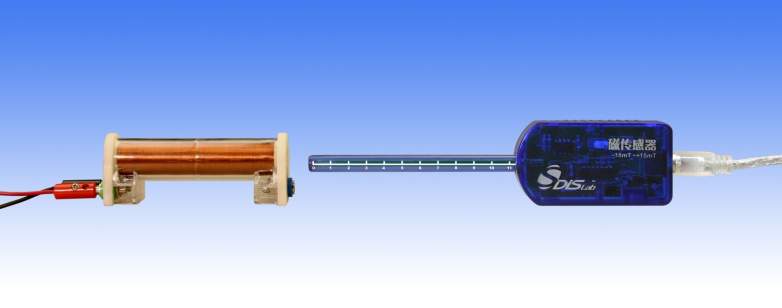 （4分）用DIS研究小车在轨道上的运动规律时，用位移传感器获得如图所示的小车运动v-t图，可以看出：在v-t图线AB段，小车做____________运动。如果要测量小车通过轨道某处时的瞬时速度，也可选用___________传感器。在“DIS研究温度不变时，一定质量的气体压强与体积的关系”实验 ，得到如下表所示的气体压强p和体积V等数据。（1）数据表明，在实验误差范围内，气体压强p与体积V的关系是___________；（2）在p-V图上用描点法画出p与V的关系图。三、简答题（共8分）（4分）如图所示的电路中，S为电键，R1、R2、R3为定值电阻，a、b间电压恒定。分析并说明闭合电键S后与闭合电键S前相比，（1）R1两端的的电压如何变化？（2）通过R2电流如何变化。（4分）如图，光滑直杆AB的一端固定在水平细杆MN下方，AB与MN位于同一竖直面内，且与MN间夹角为θ。一带孔小球C套在AB上，小球始终受到沿MN方向的恒定风力作用，自A端静止释放小球。（1）通过分析比较θ = 0°和θ = 90°这两种情况下，小球离开直杆时的机械能的大小；（2）当夹角θ不同时，该小球滑到直杆末端B点的速度大小vB一般也不同。通过分析说明，θ = 90°时的vB并不是最大的。2019年上海市普通高中学业水平合格性考试物理试卷答案要点一、单项选择题（1至25题每小题2分，26至35题每小题3分）二、实验题（共12分，每小题4分）36．中心轴线，中间位置两侧一定范围37．匀加速直线，光电门38．（1）p与V的乘积为定值（2）三、简答题（共8分）39．（1）闭合电键S后，总电阻减小，导致干路电流I增大，由U1 = I1R1可知，R1两端的电压增大；（2）由于总电压不变，因此R2两端的电压U2减小，由I2 = 可知，通过R2的电流减小。40．当θ = 0°时，风力与小球的位移方向相同，对小球做正功，小球的机械能增加；当θ = 90°时，风力与小球的位移方向垂直，只有重力做功，小球的机械能不变。则当θ = 0°时小球离开直杆时机械能较大。小球沿直杆做初速为零的匀加速直线运动，有vB2 = 2aL，小球加速度最大时，其滑到直杆末端B时的速度vB最大。只有当杆的方向沿小球重力与风力的合力方向时，合力沿直杆方向的分量最大。由F = ma，小球的加速度最大，所以此时vB才最大。θ = 90°时的vB并不是最大的。实验次数压强p / kPa体积V / mLpV / Pa·m31102.217.01.742116.215.01.743134.113.01.744158.811.01.755192.79.01.73题号12345678910答案CAACADCDAC题号11121314151617181920答案BBDABDBDDA题号2122232425答案CBCCA题号26272829303132333435答案CBBABBACAD